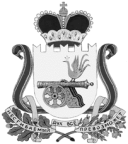  СОВЕТ ДЕПУТАТОВ ВЯЗЬМА-БРЯНСКОГО СЕЛЬСКОГО ПОСЕЛЕНИЯ
ВЯЗЕМСКОГО РАЙОНА СМОЛЕНСКОЙ ОБЛАСТИРЕШЕНИЕот 11.05.2023                                                                                              № 11	Руководствуясь Федеральным законом от 6 октября 2003 года № 131-ФЗ «Об общих принципах организации местного самоуправления в Российской Федерации», статьей 6 Федерального закона от 27 июля 2010 № 190-ФЗ «О теплоснабжении», постановлением Правительства Российской Федерации от 22 февраля 2012 № 154 «О требованиях к схемам теплоснабжения, порядку их разработки и утверждения», Порядком организации и  проведения публичных слушаний в Вязьма - Брянском сельском поселении Вяземского района Смоленской области, утвержденным решением Совета депутатов Вязьма -Брянского сельского поселения Вяземского района Смоленской области от 1 февраля 2018 года № 4, Уставом Вязьма - Брянского сельского поселения Вяземского района Смоленской области,Совет депутатов Вязьма - Брянского сельского поселения Вяземского района Смоленской областиРЕШИЛ:	1. Назначить публичные слушания по вопросу актуализации схемы теплоснабжения Вязьма - Брянского сельского поселения Вяземского района Смоленской области на 2024 год, на 30 мая 2023 года в 11-00 в здании Администрации Вязьма - Брянского сельского поселения Вяземского района Смоленской области по адресу: Смоленская область, Вяземский район, с. Вязьма - Брянская, ул. Горького, д. 2. 	 2. Для осуществления публичных слушаний образовать организационный комитет в следующем составе:	 1) Шайторова Валентина Павловна - Глава муниципального образования Вязьма - Брянского сельского поселения Вяземского района Смоленской области – председатель;	 2) Карабановский Николай Анатольевич – заместитель Главы муниципального образования Вязьма - Брянского сельского поселения Вяземского района Смоленской области – заместитель председателя;	3) Котова Ольга Сергеевна – специалист I категории Администрации Вязьма - Брянского сельского поселения Вяземского района Смоленской области - секретарь;	4) Кузнецов Дмитрий Юрьевич – главный инженер ООО «Стимул», член комиссии;	5) Суворов Олег Викторович – начальник ТЭУ ООО «Стимул», член комиссии. 	3. Установить, что предложения и замечания по выносимому на публичные слушания вопросу принимаются  в письменном виде в организационный комитет по адресу: Смоленская область, Вяземский район, с. Вязьма - Брянская, ул. Горького, д. 2, либо по электронной почте vyazma-br@vyazma.ru  до 29 мая 2023 года включительно.4. Проект актуализации схемы теплоснабжения Вязьма - Брянского сельского поселения Вяземского района Смоленской области на 2024 год размещен на официальном сайте Администрации Вязьма - Брянского сельского поселения Вяземского района Смоленской области в информационно-телекоммуникационной сети «Интернет» (http://вязьма-брянская.рф/).5. Опубликовать настоящее решение в газете «Вяземский вестник» и разместить на официальном сайте Администрации Вязьма - Брянского сельского поселения Вяземского района Смоленской области в информационно-телекоммуникационной сети «Интернет» (http://вязьма-брянская.рф/).Глава муниципального образованияВязьма-Брянского сельского поселенияВяземского района Смоленской области                                     В.П. Шайторова